Мудрець, замріяний філософ до дальних правнуків іде295 років від дня народження Григорія Сковороди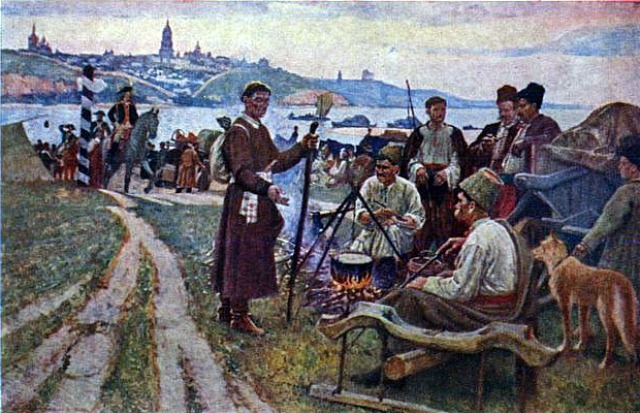 (1722-1794)   Григорій Савич Сковорода  -  найвидатніша постать у культурному й літературному житті України ХVІІІ ст. Великий народний мислитель, просвітитель і письменник, він у своїх творах розвивав цілий комплекс ідей, актуальних для свого часу, виражав передові погляди українського громадянства. Його багатогранна філософська й літературна творчість  -  це остання ланка в перехідному періоді від давньої української літератури до нової.   Г. Сковорода був всебічно обдарованою людиною  -  філософом-мислителем, письменником, педагогом, музикантом, знавцем античності й середньовіччя, володів кількома мовами  -  латинською, старогрецькою, староєврейською, польською, німецькою, російською. Він постійно вчився, поглиблював свої знання, передаючи їх одночасно іншим  -  учням, близьким знайомим, випадковим слухачам. Мандруючи Україною і світами, він цікавився життям, мистецтвом, віруваннями інших народів, вкраплював у свої твори враження від побаченого і почутого.   Велика роль Г. Сковороди у становленні нової української літератури, він був її предтечею. Його поетична і прозова творчість є органічним складником нового письменства, яке розвивало гуманістичні, демократичні ідеї, заперечувало існуючий суспільно-політичний лад, вводило в літературу самобутні образи простих українців, обстоюючи їхні соціальні і національні права.                                                  Олекса МишановичУ бібліотеці інституту зберігається декілька творів Григорія СковородиСковорода Г. Твори : У 2 т. / Григорій Сковорода; передм. О. Мишача. – 2-е вид., виправ. – К.: ТОВ «Видавництво «Обереги», 2005 .- (Київська б-ка укр. Письменства Студії;Сковорода Г.С. Избранные сочинения в двух томах /Г.С. Сковорода.- К. : Діпро, 1972Сковорода Г. Літературні твори /Григорій Сковорода. –К. : Наукова думка, 1972. -436с.Сковорода Г. Розмова про істинне щастя / Г. Сковорода. – Х. : Прапор, 2002. -271с.Для читачів наводимо текст Пісні 23 зі збірки «Сад божественних пісень» у авторстві Григорія Сковороди та варіативний текст у переспіві українського поета Івана Драча.Г. СковородаПъсня 23-яО дражайше жизни время,Коль тебя мы не щадим!Коль так, как излишне бремя,Всюду мещем, не глядим!Будто прожитый час возродится назадБудто ръки до своих повернутся ключей,Будто в наших руках лът до прибавки влять,Будто наш з безчисленных составленный вък дней.Для чего ж мы жить желаемЛът на свътъ восемсот,Ежели мы их теряемНа всякій бездълиц род?Лутче час честно жить, неж скверно цълый день,Лутче один день чист, неж десяток сквернен,Лутче в пользъ десять лът, неж весь век без плода.Брось, любезный друг, бездълья,Пресъчи толикій вред,Сей момент пріймись до дъла:Вот. Вот время уплывает!Не наше то уже, что пройшло мимо нас,Не наше то, что породит будуща пора,Днешній день только наш, а не утренній час.Не знаем, что принесет вечерняя заря.Если ж не умъеш жити,Так учись фігуры сей!Ах, не может всяк вмъститиРозум хитрости тоей.Знаю, что наша жизнь полна суетных врак,Знаю, что преглупая тварь в свътъ человък,Знаю, что чъм живет, тъм горшій он дурак,Знаю, что сліъп тот, кто закладает себъ вък.Іван Драч                         Час(Сад божественних пісень. Пісня 23)Час життя дорогоцінний,Ми ж тебе не бережем!Ми ж тебе, мов порох тлінний,Розсипаєм навзаєм!Ніби прожита година повернеться знову,Ніби до власних джерел повернуться знову ріки!Ніби ж ми власноруч сіємо літ полову,Ніби ж наш вік вікувати будемо ми вовіки!Та й для чого нам бажатиВосьмисот предовгих літ,Коли ми життя на жартиБайдикуєм з роду в рід!Ліпше чесно жить годину, аніж цілий день у скверні,Ліпше один день святий од безбожного року,Ліпше рік один пречистий, ніж десятки літ осквернені,Ліпше десять літ пречистих, ніж життя тягти мороку.Любий друже, мить наспіла,Байдики облиш уразІ в сю мить берись до діла :Плине час і зрине час!Не наше то уже, що збігло мимо нас,Не наше й те, що зродить грядуща нам пора,День нинішній ще наш, а не ранковий час,Не знаєм, що несе вечірняя зоря.Як життя не вмієш жити,То навчись хоча б сих слів!Ах, твій розум поміститиСлів сих хитрих не зумів.Знаю, що наше життя  -  це суєти потік,Знаю, що найглупіша істота  -  людина  -                                                                  Плине у нім без пуття,Знаю, що чим далі вона животіє, тим глупішає                                                                         з року в рік,Знаю, сліпий той, хто закладає собі життя.  